Unit 1 Post-reading Class Task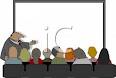 Task You and your group must give a presentation to a group of university students who are visiting the UN. You need to teach the visiting students about the history of the UN. Divide the class into three groups.   Each group can work together to present on a different aspect of the information in the reading.  One group should present on the reasons the UN was created, the second should present on The League of Nations (its history, why it started, why it didn’t succeed) and the third group should present on key figures in UN history that are mentioned in the passage. Each group can decide which of its members will report on the different aspects of the information. When a given group presents, the others can take the role of visiting students who make comments/ask questions about the information.Success Criteria: To create and deliver an informative presentation on some highlights of UN history.  Sub-task one: Prepare the presentation with your group. Discuss the passage with your group members. Decide how you will summarize the information and write notes to remind yourselves of the important details and examples.  Decide which member will present which part of the material.Sub-task two: Practice your presentation within your group. Try to speak slowly and clearly.  Make your presentation interesting for the listeners. Ask group members if you need to improve any part of your presentation. Sub-task three:Share your group’s presentation with your teacher. Ask your teacher if you can improve any part of your presentation.  Sub-task four:Practice one more time as a group.  Now you are ready to deliver your presentation!Share: Give your presentation. The other class participants can take the role of university students and will have the task of preparing questions to ask after the presentation.Outcome: Each group will give an oral presentation on one aspect of the history of the UN. GrammarIn general, when speaking about the history of the United Nations, you and your group will use the past tense.  Pay attention to correct use of past tense verbs.
Also, if you use any present perfect constructions in your presentation, be sure to pay attention to correct construction. For example,The organization has existed since 1945.
Vocabulary  -- See the ”pink” words in the unit 1 reading passage and insert between two--four of them into your presentation.
